Anleitung: Internetrecherche BewertungsstrategienDigitale Standards für Schülerinnen und SchülerCJD Christophorusschule DortmundStand 17.10.2022Version 1.0Bewertungsstrategien

Neben Suchstrategien benötigen Sie für eine erfolgreiche Suche im Internet Kriterien für die Bewertung der Informationen.Überprüfen Sie die Vertrauenswürdigkeit Ihrer Ergebnisse anhand folgender Kriterien:

- Handelt es sich um eine anerkannte Quelle? (z.B. Tageszeitung / Staatliche Behörde)

- Werden die Informationen sachlich und neutral präsentiert?- Enthält der Text Rechtschreibfehler, die Sorgfalt und Zuverlässigkeit in Frage stellen?

- Stimmen die Ergebnisse mit der Internetsuche in anderen Quellen überein?

- Hat die Website, in der die Informationen stehen,   
  ein Impressum und eine Datenschutzerklärung?
  Name, Anschrift, Rechtsform und Kontaktdaten 
  sind die Mindestangaben für ein Impressum.

- Wird der Autor / wird die Autorin genannt?

- Werden Quellen (Links / Literaturangaben)  
  angeführt, auf die sich die Informationen des 
  Textes stützen?

- Sind die Informationen aktuell (Vertrauenswürdige
  Informationen beinhalten das Datum
  ihrer Erstellung)
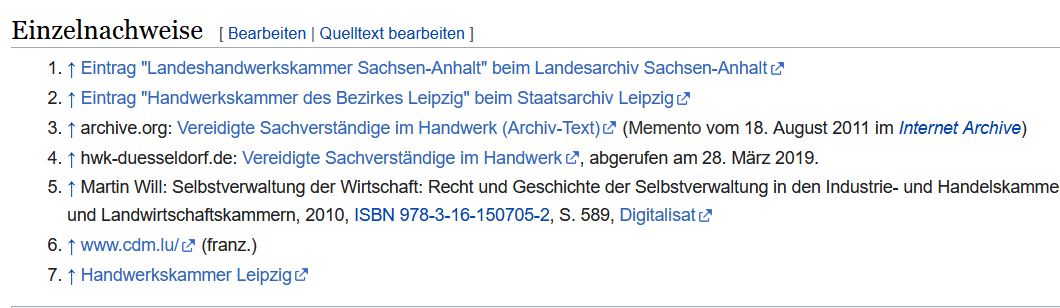 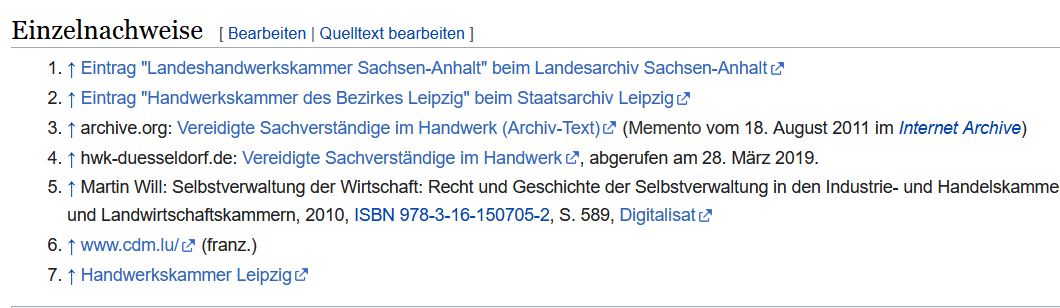 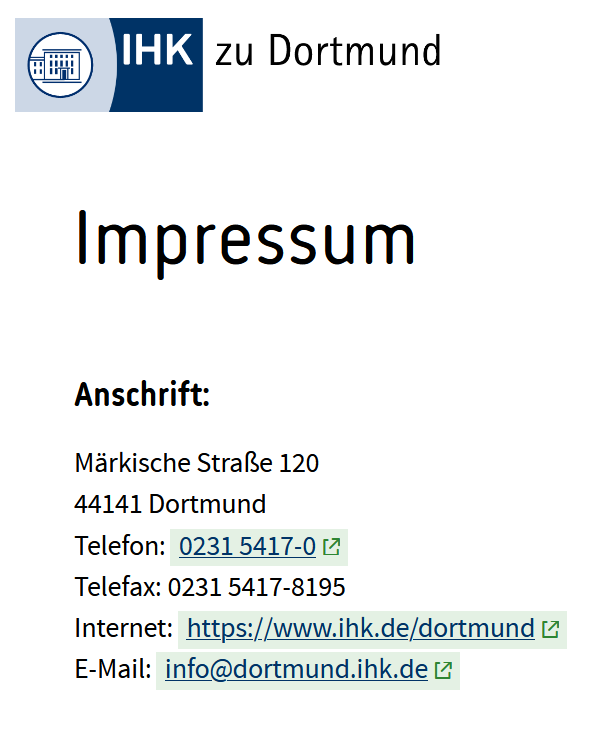 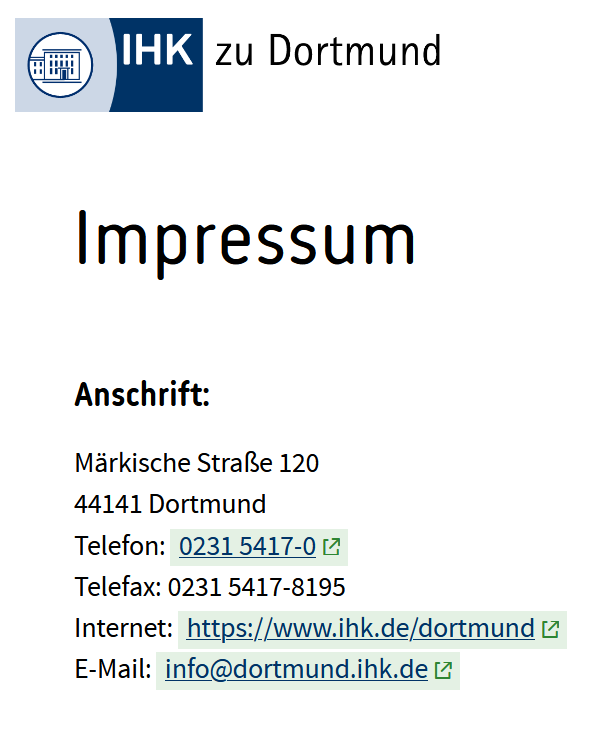 